项目名称：项目经理：文档时间：2016年2月4日星期四第二步：分析项目干系人和需求，并明确项目的产出2.1 确定项目干系人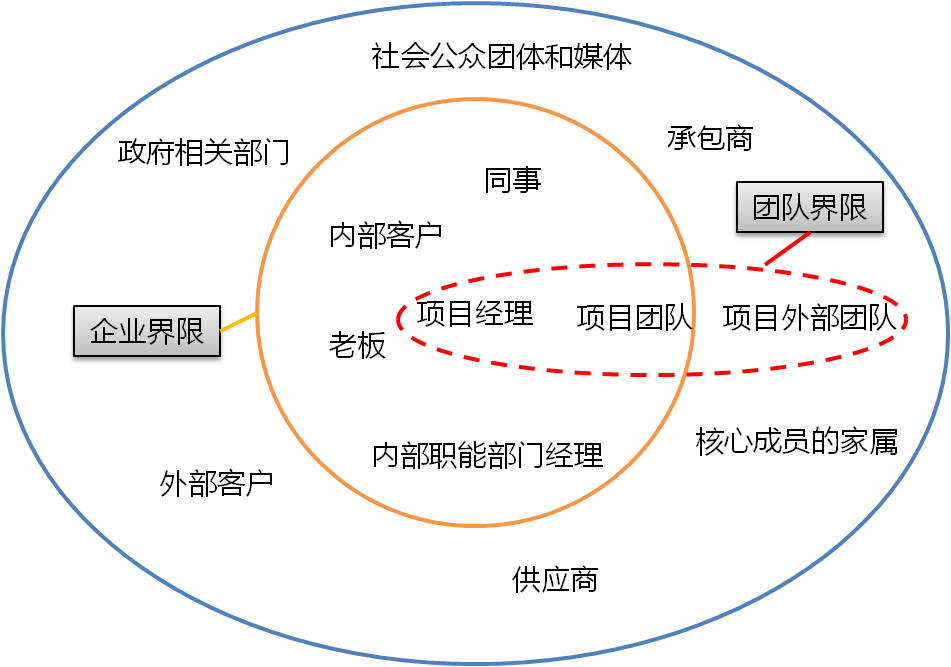 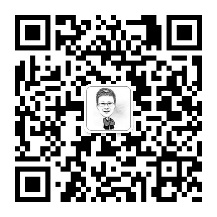 干系人类别角色姓名部门职位需求描述联系方法备注